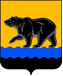 АДМИНИСТРАЦИЯ ГОРОДА НЕФТЕЮГАНСКАпостановлениеОб основных направлениях бюджетной и налоговой политики города Нефтеюганска на 2021 год и плановый период 2022 и 2023 годовВ соответствии со статьёй 172 Бюджетного кодекса Российской Федерации, статьёй 5 Положения о бюджетном устройстве и бюджетном процессе в городе Нефтеюганске, утверждённого решением Думы города от 25.09.2013 № 633-V, администрация города Нефтеюганска постановляет:1.Утвердить основные направления бюджетной и налоговой политики муниципального образования город Нефтеюганск на 2021 год и плановый период 2022 и 2023 годов согласно приложению к постановлению.2.Департаменту по делам администрации города (Прокопович П.А.) разместить постановление на официальном сайте органов местного самоуправления города Нефтеюганска в сети Интернет.Глава города Нефтеюганска                                                                 С.Ю.Дегтярев							Приложение к постановлению администрации города от 19.10.2020 № 1790-пОсновные направления бюджетной и налоговой политики муниципального образования город Нефтеюганскна 2021 год и плановый период 2022 и 2023 годов1.Общие положенияОсновные направления бюджетной и налоговой политики муниципального образования город Нефтеюганск на 2021 год и плановый период 2022 и 2023 годов (далее – Основные направления) подготовлены                           в соответствии с Бюджетным кодексом Российской Федерации, Положением                   о бюджетном устройстве и бюджетном процессе в городе Нефтеюганске.При подготовке Основных направлений учтены положения Послания Президента Российской Федерации Федеральному Собранию Российской Федерации от 15 января 2020 года, указов Президента Российской Федерации от 2012 года, Указа Президента Российской Федерации от 21 июля 2020 года   № 474 «О национальных целях развития Российской Федерации на период                 до 2030 года», Основных направлений налоговой, бюджетной и долговой политики Российской Федерации, Ханты-Мансийского автономного округа -Югры на 2021 год и плановый период 2022-2023 годов.2.Основные результаты налоговой и бюджетной политики в 2019 году и  1 полугодии 2020 годаОсновными итогами успешно реализованной налоговой и бюджетной политики являются показатели устойчивости бюджета, гарантированное выполнение в полном объеме всех социальных обязательств. В целях обеспечения сбалансированности местного бюджета, повышения качества и эффективности управления финансовыми ресурсами постановлением администрации города Нефтеюганска от 04.02.2019 № 45-п                  «О мерах по реализации решения Думы города Нефтеюганска от 26.12.2018              № 514-VI «О бюджете города Нефтеюганска на 2019 год и плановый период 2020 и 2021 годов» был утвержден план мероприятий по росту доходов, эффект от которого по итогам года составил 36 080,7 тыс. рублей. Основной эффект по доходам получен в результате следующих мероприятий: проведение конкурсных процедур в отношении земельных участков, находящихся в муниципальной собственности, в сумме 18 372,6 тыс. рублей и сокращение дебиторской задолженности в сумме 16 165,8 тыс. рублей.В продолжение работы, направленной на обеспечение устойчивости бюджета города, в текущем году принят аналогичный план мероприятий по росту доходов и оптимизации расходов бюджета города на 2020 год и плановый период 2021 и 2022 годов, ожидаемый эффект по доходам в 2020 году составит 10 937,7 тыс. рублей. Исполнение данных мероприятий за 1 полугодие         2020 года составило 28 618,4 тыс. рублей.Кроме того, для увеличения поступлений налоговых и неналоговых доходов бюджета города реализовывались мероприятия в рамках деятельности рабочей группы по мобилизации дополнительных доходов в местный бюджет. В течение 2019 года организовано и проведено 4 заседания рабочей группы по собираемости налоговых платежей, поступающих в местный бюджет, совместно с Межрайонной ФНС России № 7 по Ханты-Мансийскому автономному округу – Югре, департаментом градостроительства и земельных отношений администрации города Нефтеюганска, департаментом муниципального имущества администрации города Нефтеюганска. Приглашались арендаторы по арендной плате за земельные участки с общей суммой задолженности на сумму 2 865,5 тыс. рублей, из них оплачено                    1 226,7 тыс. рублей. Арендаторы, имеющие задолженность по арендной плате от сдачи в аренду имущества, находящегося в оперативном управлении органов управления городских округов и созданных ими учреждений на сумму                    20 310,6 тыс. рублей, оплатили 9 107,2 тыс. рублей. Заслушивались ежеквартально отчеты ответственных исполнителей о проделанной работе. Особое внимание уделяется проведению информационной кампании по разъяснительной работе среди населения о необходимости своевременного исполнения обязанности по уплате налогов.В рамках межведомственной комиссии по проблемам оплаты труда по ликвидации задолженности по выплате заработной платы за 2019 год были приглашены руководители 10 хозяйствующих субъектов. По результатам работы комиссии погашена задолженность по выплатам заработной платы в сумме более 27 млн. рублей, даны рекомендации оформлять с работниками трудовые договоры в порядке, установленном Трудовым законодательством Российской Федерации, не допускать заключения гражданско-правовых договоров, фактически регулирующих трудовые отношения между работником и работодателем. В целях снижения задолженности по выплате заработной платы администрацией города Нефтеюганска осуществляется постоянное взаимодействие с государственной инспекцией труда, государственной статистикой, прокуратурой по обмену информации по вопросам задолженности по выплате заработной платы.  Бюджетная деятельность в сфере расходов была направлена, в первую очередь, на обеспечение стабильного функционирования бюджетной сети и объектов транспортной и коммунальной инфраструктуры. Исполнение расходов в 2019 году осуществлялось в полном объеме в соответствии с принятыми обязательствами и составило 90,4% от годового плана. В процессе исполнения расходов выдержаны приоритеты финансового обеспечения отраслей социальной сферы: образование, культура, физическая культура и спорт, занимающие 67% в общем объеме расходов.Расходы бюджета города на 2019 год имеют программную структуру, основу которой составляют 15 муниципальных программ, охватывающих все сферы деятельности муниципального образования и включающие в себя интеграцию национальных проектов в реализацию мероприятий муниципальных программ. Удельный вес программно-целевых расходов сложился в размере 98,2% к общему объему исполненных расходов, на их реализацию в отчетном году было направлено 8 354 667,1 тыс. рублей. По средствам, выделенным на реализацию 3-х национальных проектов Российской Федерации, расходы составили 86 111, 8 тыс. рублей.В соответствии с Планом мероприятий по реализации Концепции повышения эффективности бюджетных расходов в 2019-2024 годах, начиная с 2021 года, планируется ежегодное проведение обзора бюджетных расходов.                          С целью проведения обзоров утвержден порядок его проведения, на основании предложений от главных распорядителей департаментом финансов администрации города будет утвержден перечень объектов обзора.Для привлечения большего количества граждан Нефтеюганска к участию в обсуждении вопросов формирования бюджета города с использованием механизмов инициативного бюджетирования администрацией города принято постановление от 31.07.2017 № 125-нп «Об утверждении Порядка проведения конкурсного отбора проектов инициативного бюджетирования муниципальной конкурсной комиссией города Нефтеюганска». На официальном сайте администрации города Нефтеюганска в разделе «Бюджет для граждан» «Инициативное бюджетирование» в связи с проведением конкурсного отбора проектов инициативного бюджетирования размещаются извещения                                   о проведении конкурсного отбора проектов инициативного бюджетирования в городе Нефтеюганске. На 2019 год 2 проекта, победившие в конкурсном отборе: «Все лучшее людям» (13 микрорайон, отсыпка территории песком и щебнем, асфальтирование), «Комфортная среда» (17 микрорайон, благоустройство придомовой территории), включены в программные мероприятия и в бюджет на 2019 год и плановый период 2020 и 2021 годов.                  Из них реализован проект «Все лучшее людям» (13 микрорайон, отсыпка территории песком и щебнем, асфальтирование) на сумму 1 339 141,64 рубль. По проекту «Комфортная среда» (17 микрорайон, благоустройство придомовой территории) подрядчиком не исполнены принятые обязательства, работы по которому будут продолжены в 2020 году. На 2020 год предусмотрено по инициативному бюджетированию расходы по трем объектам: «Благоустроим пгт. СУ-62 вместе»; «Благоустройство мест общего пользования 12 мкр.                         В районе многоквартирных домов 2, 3, 6, 9»; «Благоустроим 8А микрорайон вместе». На 2021 год в результате объявленного конкурса определен победитель, это проект «Комфортный город» (9 микрорайон, земли общего пользования вокруг домов 9, 10, 12, 13, 14, 15).В рамках задачи по дальнейшему повышению прозрачности бюджета и бюджетного процесса продолжена работа по размещению информации                            о бюджете города на официальном сайте органов местного самоуправления города Нефтеюганска в сети Интернет в разделе «Бюджет и финансы». Все разделы постоянно пополняются актуальной информацией. Для быстрого поиска отдельно выделен раздел «Бюджет для граждан», где в доступной и наглядной форме представлена информация по проекту бюджета города и по его исполнению.В сфере управления муниципальным долгом деятельность муниципалитета была направлена на проведение взвешенной долговой политики. В 2019 году и 1 полугодии текущего года бюджетная сбалансированность была обеспечена привлечением остатка средств на счете по учету средств бюджета и бюджетным кредитом из бюджета автономного округа. По состоянию на 01.01.2020 года муниципальный долг составил                     119 547 тыс. рублей или 3,9% от доходов бюджета города без учета безвозмездных поступлений, что ниже ограничений, установленных Бюджетным кодексом РФ. Объем расходов на обслуживание муниципального долга составил 620,3 тыс. рублей. Обслуживание и погашение долговых обязательств осуществлялось в безусловном порядке. В связи с отсутствием обращений за муниципальной гарантией бюджетные ассигнования на исполнение муниципальных гарантий города в 2019 году и в 1 полугодии                 2020 года средства не предусматривались. Таким образом, на протяжении 2019 года и 1 полугодия 2020 года город продолжал последовательно решать поставленные задачи на данный период                 с учетом изменений бюджетного законодательства.  Бюджетная политика на 2021 год и на плановый период 2022 и 2023 годов будет ориентирована на сохранение преемственности целей и задач, определенных в предыдущем плановом периоде.3.Основные направления налоговой политикиФормирование доходов бюджета города будет находиться в прямой зависимости от предстоящих изменений законодательства Российской Федерации о налогах и сборах, реальной оценки макроэкономических показателей, фактически складывающейся ситуации с поступлением доходов,                  а также от показателей прогноза социально-экономического развития города Нефтеюганска.Налоговая политика перспективного периода так же как и предыдущих периодов направлена на продолжение проведения целенаправленной и эффективной работы с федеральными, окружными и местными администраторами, на повышение уровня собираемости налогов, сокращению недоимки, усилению налоговой дисциплины.В 2021 году и плановом периоде 2022 и 2023 годов в качестве мероприятий, требующих целенаправленной и систематической работы, в частности, определены:-мониторинг уровня собираемости налогов;-продолжение работы по эффективному межведомственному взаимодействию, целями которого являются повышение уровня собираемости местных налогов, снижение недоимки, достижение высокой степени достоверности информации об объектах налогообложения; -сокращение задолженности по платежам в бюджет, усилению претензионно-исковой работы с должниками и принудительному взысканию задолженности;-проведение индивидуальной работы с налогоплательщиками, допускающими выплаты официальной заработной платы в размере ниже прожиточного минимума в рамках межведомственной комиссии по проблемам оплаты труда, по легализации заработной платы;-продолжение работы рабочей группы по вопросам повышения собираемости налоговых платежей, поступающих в местный бюджет;-мониторинг законодательства Российской Федерации о налогах и сборах с целью приведения в соответствие с ним муниципальных правовых актов;-формирование перечня и оценки налоговых расходов в целях оптимизации действующих налоговых льгот.4.Основные направления бюджетной политикиВ результате распространения новой коронавирусной инфекции и возникшими в связи с этим новыми ограничениями, замедлением экономического роста, сокращением поступлений доходов обеспечение сбалансированности и устойчивости бюджета города приобретает особую актуальность. Бюджетная политика в сфере расходов будет направлена на решение приоритетных вопросов, стоящих перед муниципалитетом при условии сохранения социальной ориентированности бюджета.При формировании проекта бюджета города на 2021-2023 годы для достижения целей бюджетной политики особое внимание следует уделить решению следующих основных задач:-безусловного исполнения действующих расходных обязательств, недопущения принятия новых расходных обязательств, не обеспеченных доходными источниками;-участие в реализации региональных портфелей проектов, основанных на национальных и федеральных проектах;-проведение обзоров бюджетных расходов;-внедрение механизма инициативных проектов;-совершенствование нормативно-правовой базы, регламентирующей бюджетный процесс;-обеспечение открытости и прозрачности бюджета и бюджетного процесса;-осуществление взвешенной долговой политики.5.Заключительные положенияРеализация этих мер будет являться необходимым условием повышения эффективности системы управления муниципальными финансами и, как следствие, минимизации рисков несбалансированности бюджета города в долгосрочном периоде.19.10.2020                                                                                                     № 1790-пг.Нефтеюганск